Младшая группа «Гномики»Воспитатель: Палий М.Д.Сюжетно-ролевая игра: «Мы—шоферы»Цель: Создать необходимые условия для обеспечения непрерывного воспитательного процесса в области безопасности дорожного движения: развитие первичных представлений об улице и правилах поведения на ней;развивать внимание и навыки ориентировки в пространстве;Задачи: - Сохранение жизни и здоровья детей;- Создание у детей стереотипов безопасного поведения на улице;- Обучение основам транспортной культуры;- Уточнить представления детей об улице, дороге, о грузовых и легковых автомобилях;- Развивать память и речь;Стихотворение Б.Заходера «Шофер»Лечу
Во весь опор.
Я сам - шофер.
И сам - мотор.Нажимаю
На педаль -
И машина
Мчится вдаль!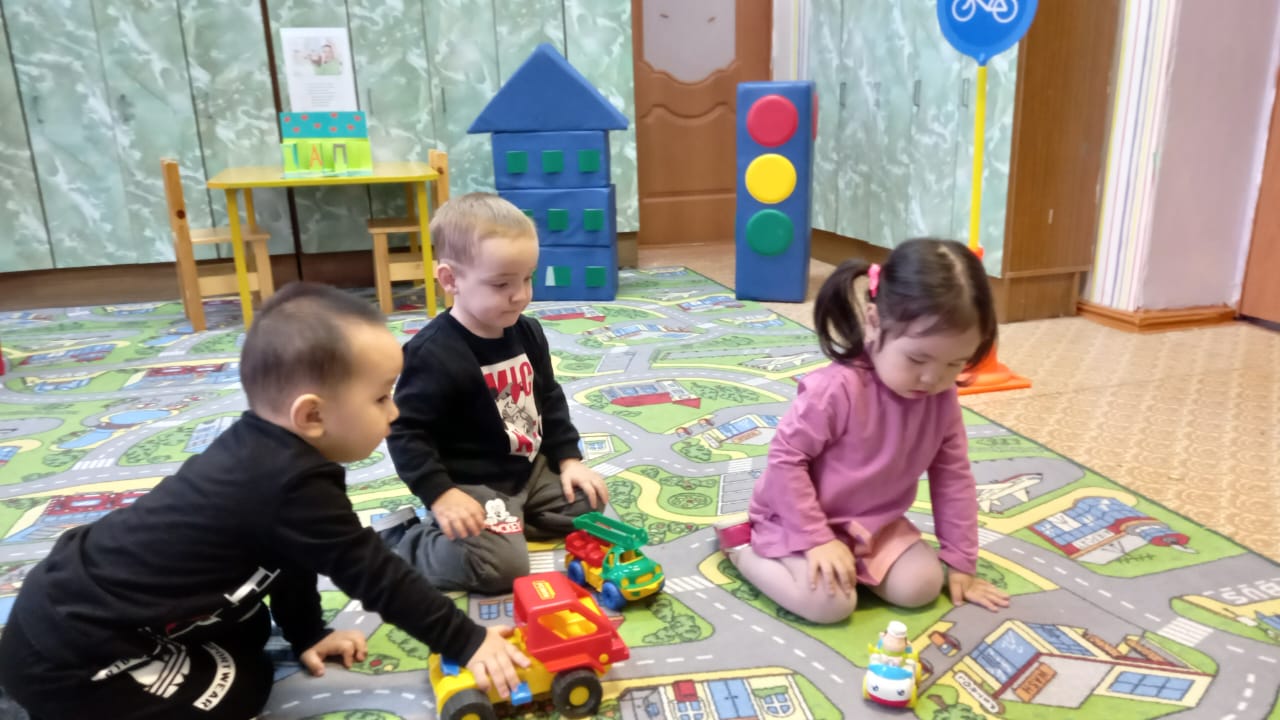 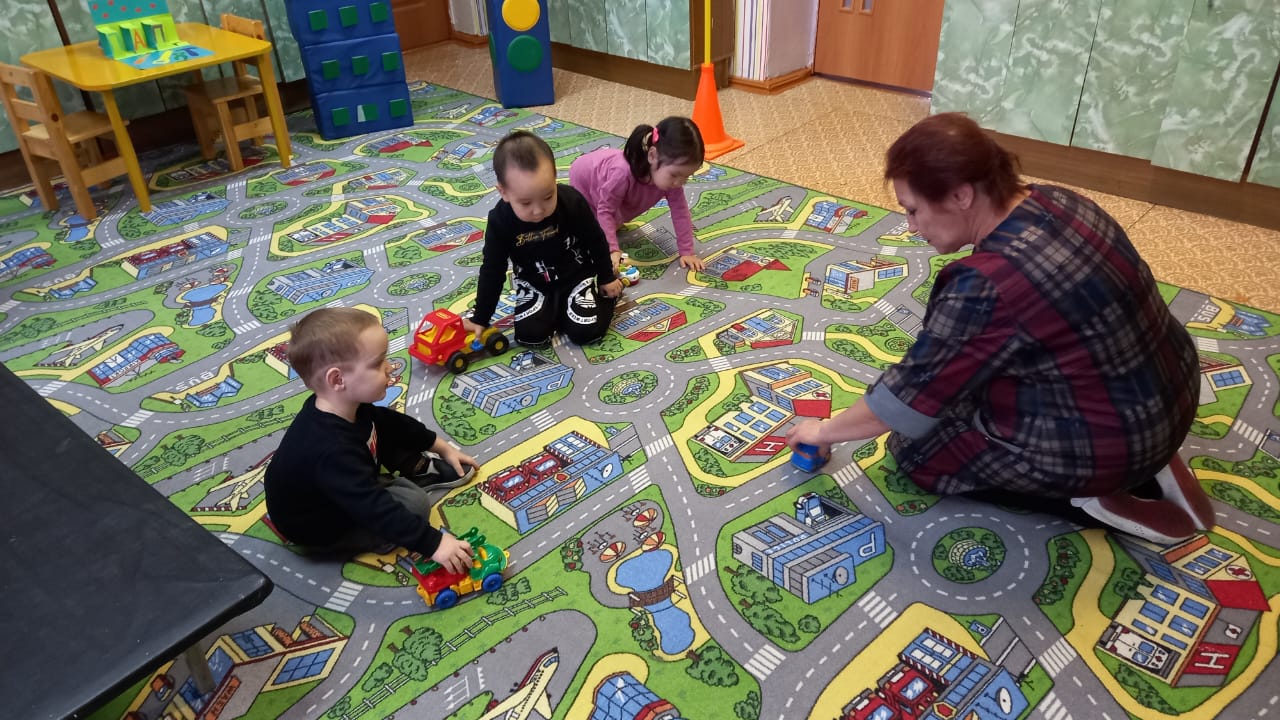 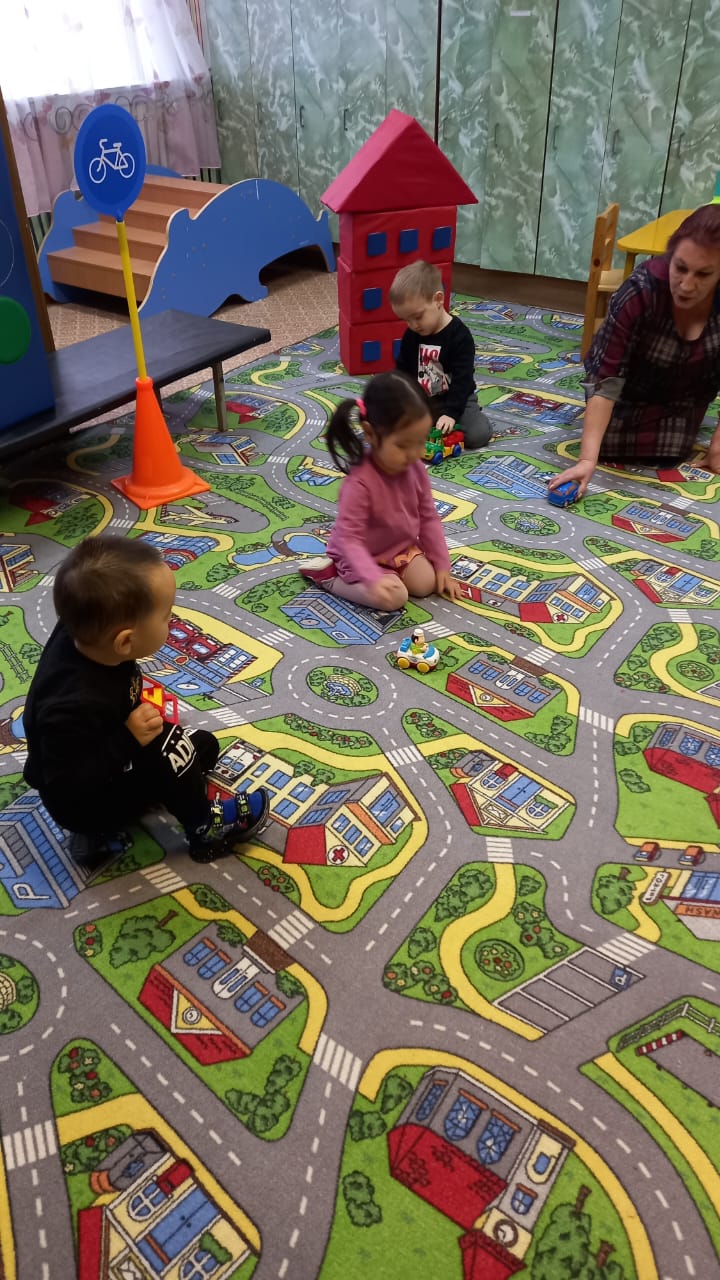 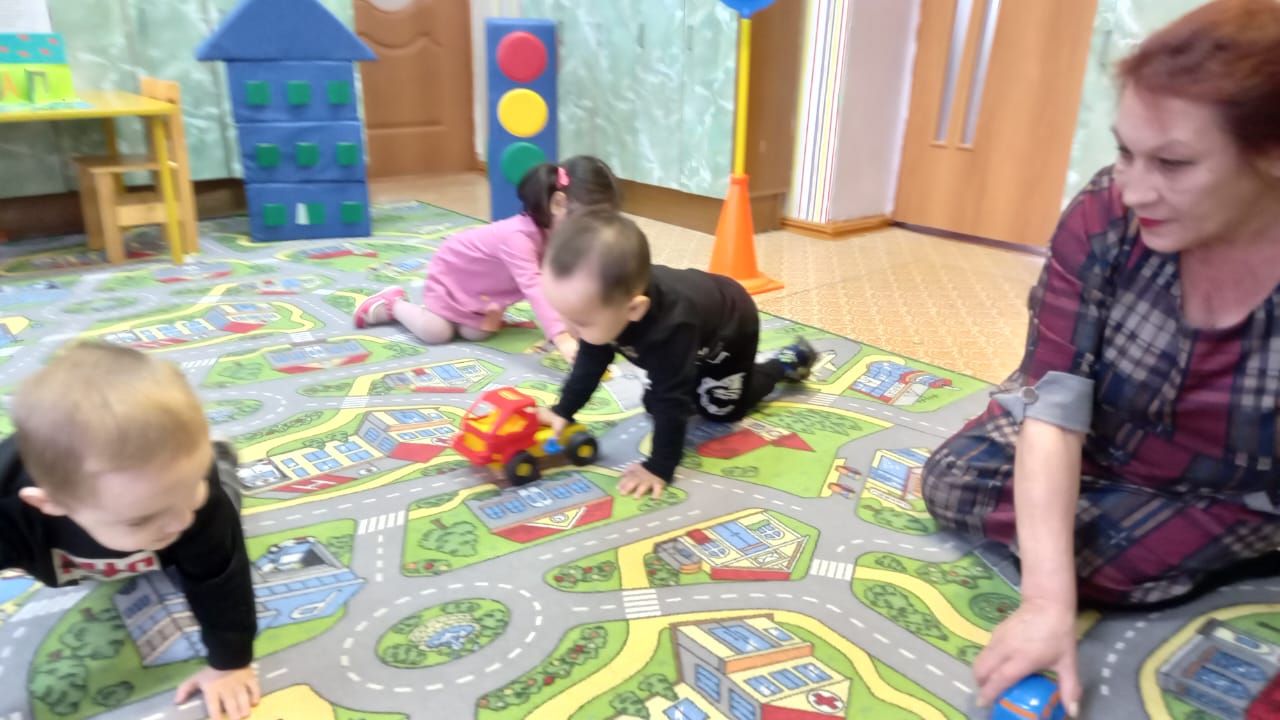 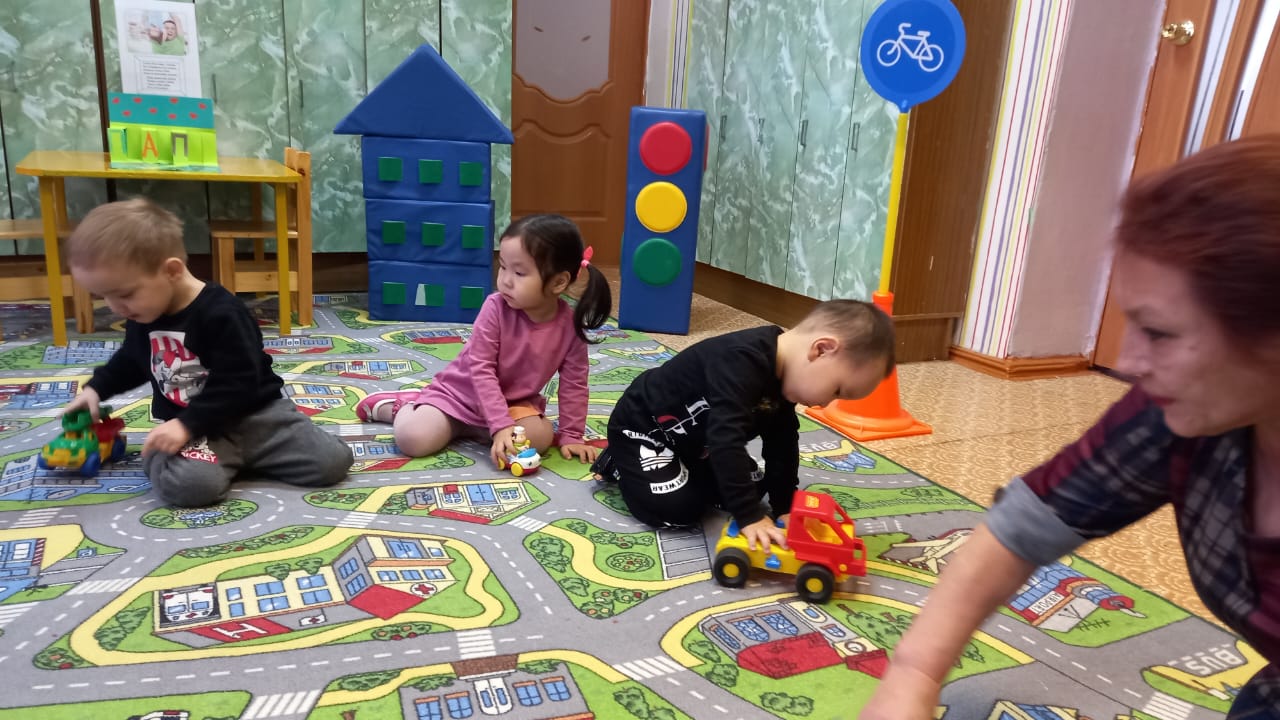 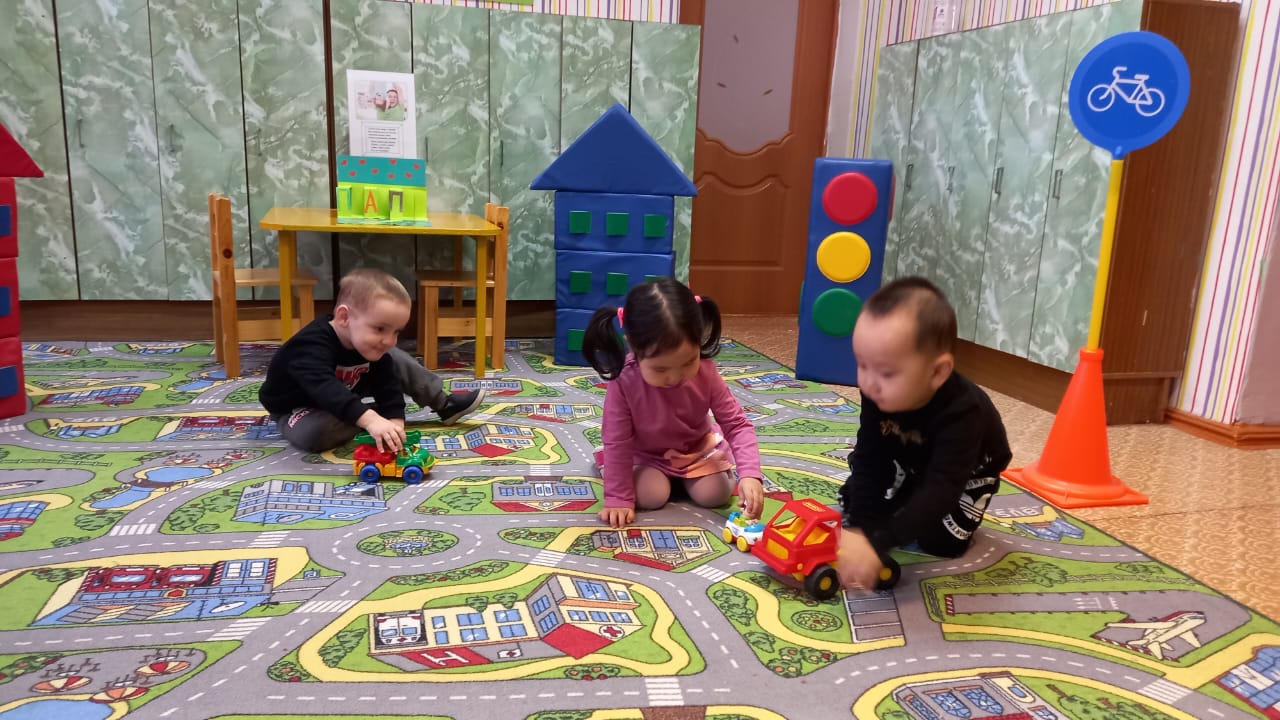 